ОЛИМПИАДА «ПОЗНАВАЙКА»ФИ участника_____________________________________________ФИО родителя____________________ _________________________Возрастная  группа__________________________корпус______________Уважаемые родители, предлагаем ответить  на следующие задания!За каждое  правильно выполненное  задание вы получаете  3 баллаРасположи в клеточках красные, синие и зеленые кружки так, чтобы в каждой строке и в каждом столбце не было одинаковых кружков. Рассмотри снежинки. Расположи недостающие так, чтобы в каждом ряду были представлены все виды снежинок".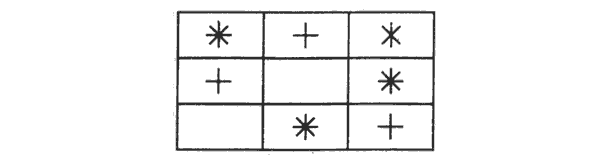 3.Расположи кружок слева от вазы, а треугольник – справа от вазы. 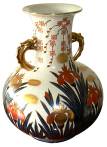 Расположи в прямоугольнике звезду в верхнем левом углу, а кружочек – в нижнем правом углу.Выбери геометрическую фигуру, где   наименьшее число сторон.                        2)                      3)                            4)          Ответ: 6. В квартире две комнаты. Из одной комнаты сделай  две. Сколько стало комнат? Выбери столько же  кругов.1)2)3)4)Ответ:7. Подчеркни число, которое больше 3 и меньше 5.2	           4	            6  8. Подчеркни ту запись, которая соответствует рисунку.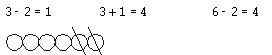 Уважаемые родители!А эти задания для вас!1.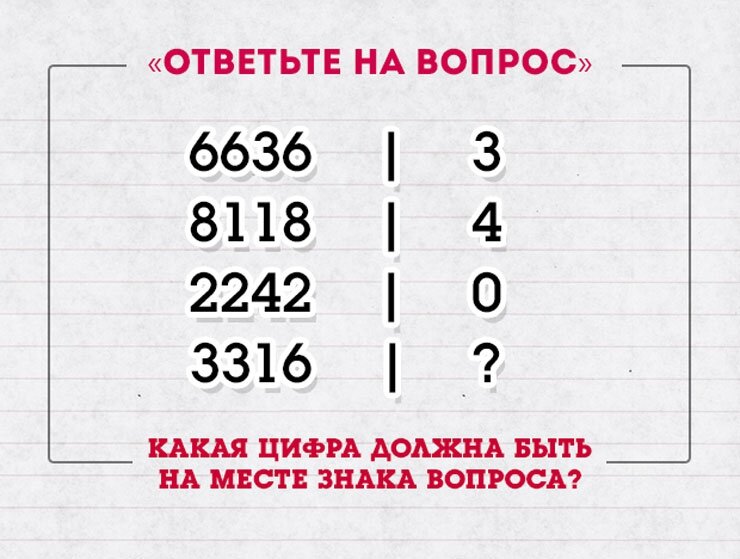 Ответ:2.Вы заходите в тёмную кухню. В ней есть свеча, керосиновая лампа и газовая плита. Что вы зажжёте в первую очередь?